Способы справиться с волнениемВо время подготовки к экзаменам важно также научиться справляться с волнением. Для этого существует несколько способов:Дыхательные упражнения. Они бывают самыми различными, но основными являются два способа дыхания: медленные, глубокие вдохи/выдохи и быстрые,частые вдохи/выдохи.Оптимально заниматься периодами по 1- 1,5, после чего нужно сделать небольшой перерыв. После 2,5–3 часов работы нужно сделать более продолжительный (20–30 минут) перерыв для приема пищи, после чего можно позаниматься еще часа три. Потом обед и отдых — прогулка на свежем воздухе не меньше двух часов или сон. А потом можно продолжать работу еще в течение двух-трех часов.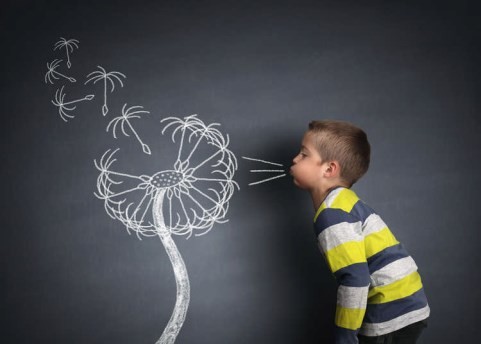 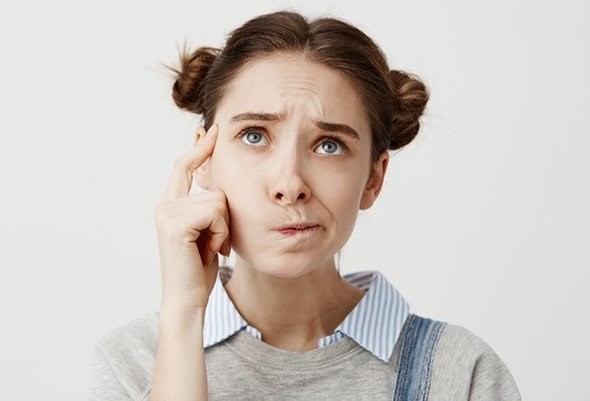 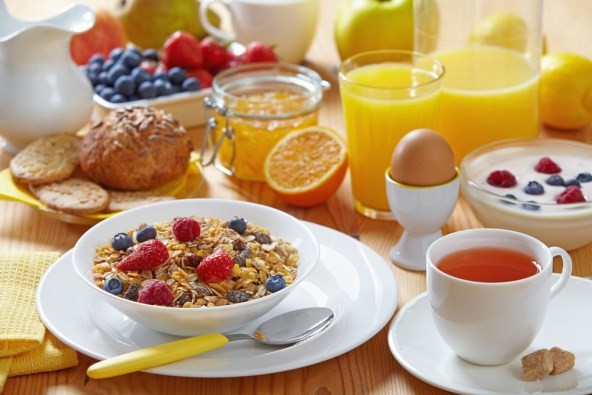 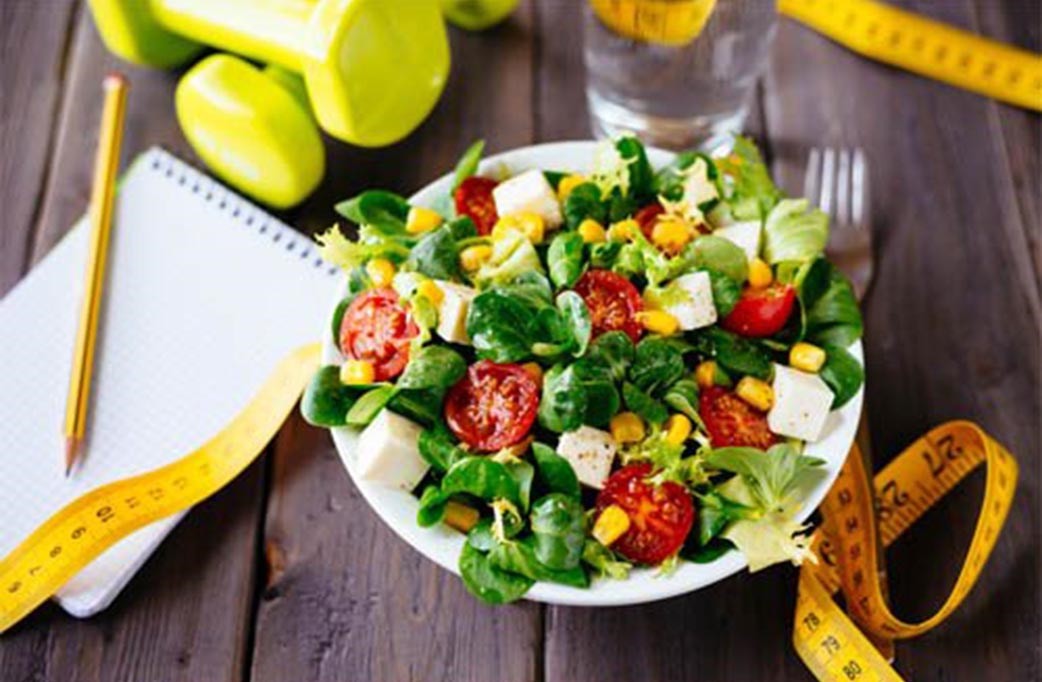 Перерывы нужно использовать конструктивно. Здесь полезно использовать различные приемы переключения внимания (прослушивание музыки, просмотр легкого кинофильма, легкая гимнастика, непродолжительное общение, несложная работа по дому и т.п.)Выбор конкретного способа зависит от индивидуальных особенностей экзаменуемого.Рекомендуется попробоватьобе методики и выбрать наиболее оптимальную.Самовнушение (аутотренинг). Это частое повторение вслух или про себя мотивирующих и поддерживающих фраз. Важно подобрать слова, которые действительно будут оказывать положительное действие и не будут вызывать раздражение у того, кто их произносит.Активные движения. Справиться с чрезмерным волнением отлично помогают активные движения руками и ногами (например, встряхивания, вращения и др.), Позитивный настройПример формирования установок для непосредственной настройки на экзамен: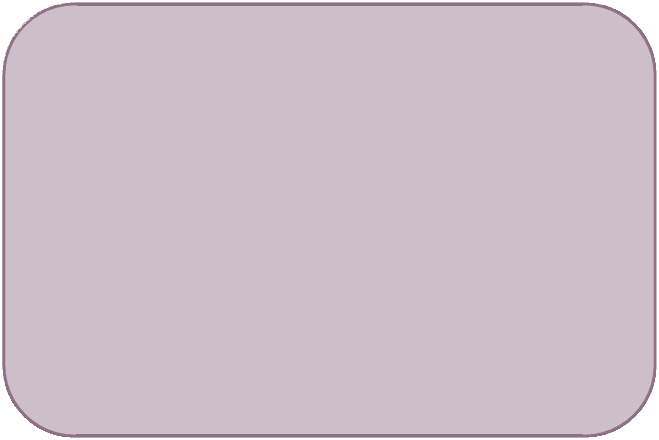 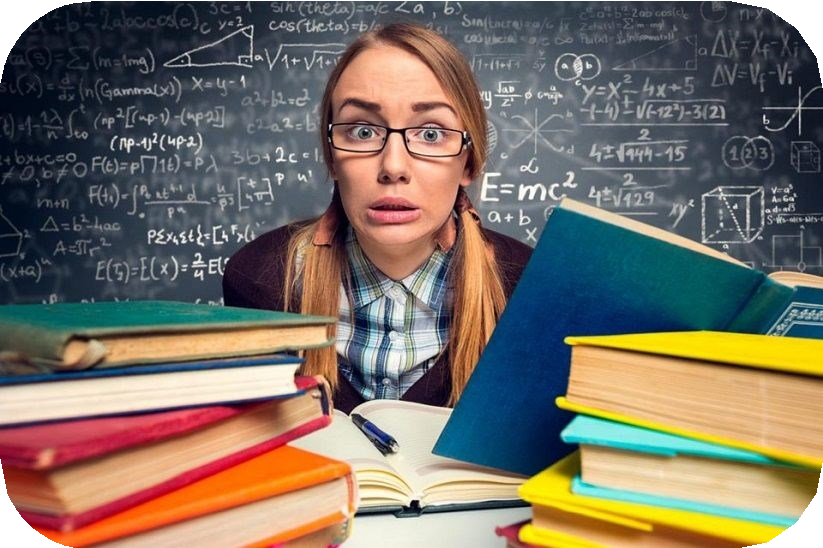 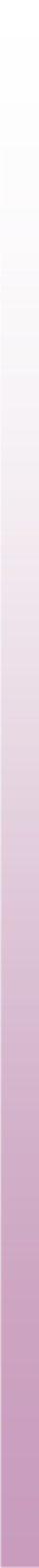 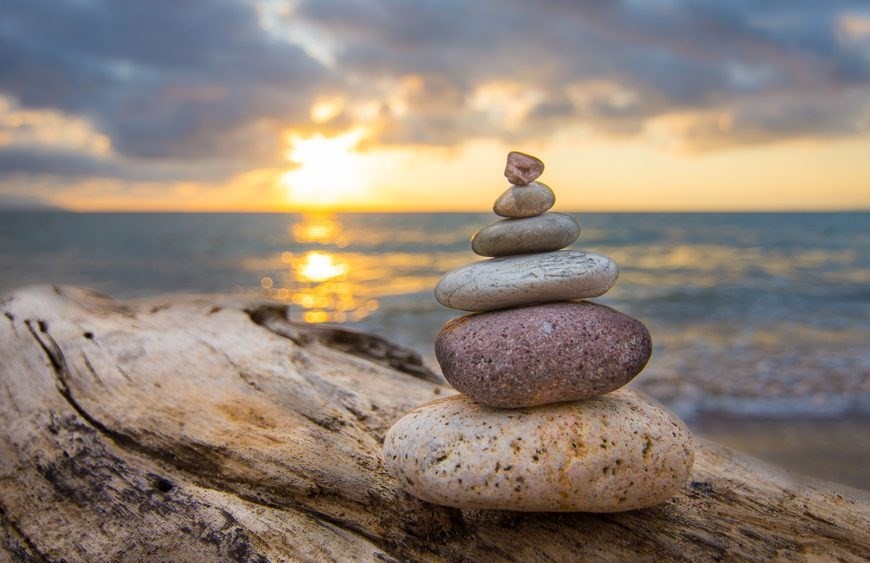 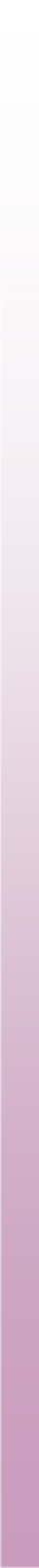 Дышу ровно и спокойно. Это всего лишь экзамен. Я в безопасности.2021г. 